CẬP NHẬT THÔNG TIN CỔ ĐÔNGChúng tôi xác nhận thông tin trên là hoàn toàn chính xác và chịu trách nhiệm về các thông tin đã kê khai./.Ngày      tháng      năm 2020TM. BAN CHẤP HÀNH CĐCSCHỦ TỊCH* Ghi chú: Đối với những trường hợp đã là cổ đông của PG Bank: Cập nhật thêm thông tin tại cột số 3 và cột số 5 để PG Bank có căn cứ cấp Giấy chứng nhận sở hữu CP mới. 	CÔNG ĐOÀN CÔNG THƯƠNG VIỆT NAMCÔNG ĐOÀN XĂNG DẦU VIỆT NAM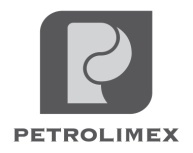 CỘNG HÒA XÃ HỘI CHỦ NGHĨA VIỆT NAMĐộc lập - Tự do - Hạnh phúc	CÔNG ĐOÀN CÔNG THƯƠNG VIỆT NAMCÔNG ĐOÀN XĂNG DẦU VIỆT NAM……….., ngày      tháng 5 năm 2020	CÔNG ĐOÀN CÔNG THƯƠNG VIỆT NAMCÔNG ĐOÀN XĂNG DẦU VIỆT NAMSTTHọ và tên Mã 
cổ đôngSố CP PGB được chiaSố CMND, ngày cấp, 
nơi cấpSố CMND, ngày cấp, 
nơi cấpĐịa chỉSố điện thoạiKý nhậnSTTHọ và tên Mã 
cổ đôngSố CP PGB được chiaSố cũSố mớiĐịa chỉSố điện thoạiKý nhận1234567891Nguyễn Văn A2Nguyễn Văn B4……..5…….Tổng cộng